Лучшие практики обеспечения качества образовательных условий вдошкольных образовательных учреждениях по музыкальному развитиюдетей дошкольного возрастаМузыкальные руководители активно обобщают свой опыт работы. За круглым столом каждый участник представил свои педагогические изюминки.Педагогами Г.А Латыговской и Л.В.Холодковой были представлены игры на развитие чувства ритма. Включение в образовательный процесс музыкальных игр с предметами способствует не только развитию музыкально- творческих способностей, но и развивает координациюдвижения, воображение. Г.А.Батуева, М.В. Удинцева, Т.М.Бахтина поделились с коллегами своимивариантами проведения слушания музыки на музыкальных занятиях - музыкальными играми, которые учат детей определять музыкальный жанр произведения, передавая его характерными движениями. Т.А.Володина представила сказку-шумелку «Зима в лесу», которая способствуетформированию художественного вкуса и интереса к творческому музицированию. Т.Г.Рубан, С.Ю.Ромазанова, И.К.Тетюева и Е.В.Молокотина поделились своими находками- занятиями, которые были проведены в музыкальном центре. Для детей подобран интересный игровой сюжет,использованы все виды музыкальной деятельности.Представленный материал способствует развитию музыкальных способностей чувства ритма, лада, темпа, звуковысотного, тембрового, динамического слуха.Все педагоги получили сертификаты участника семинара.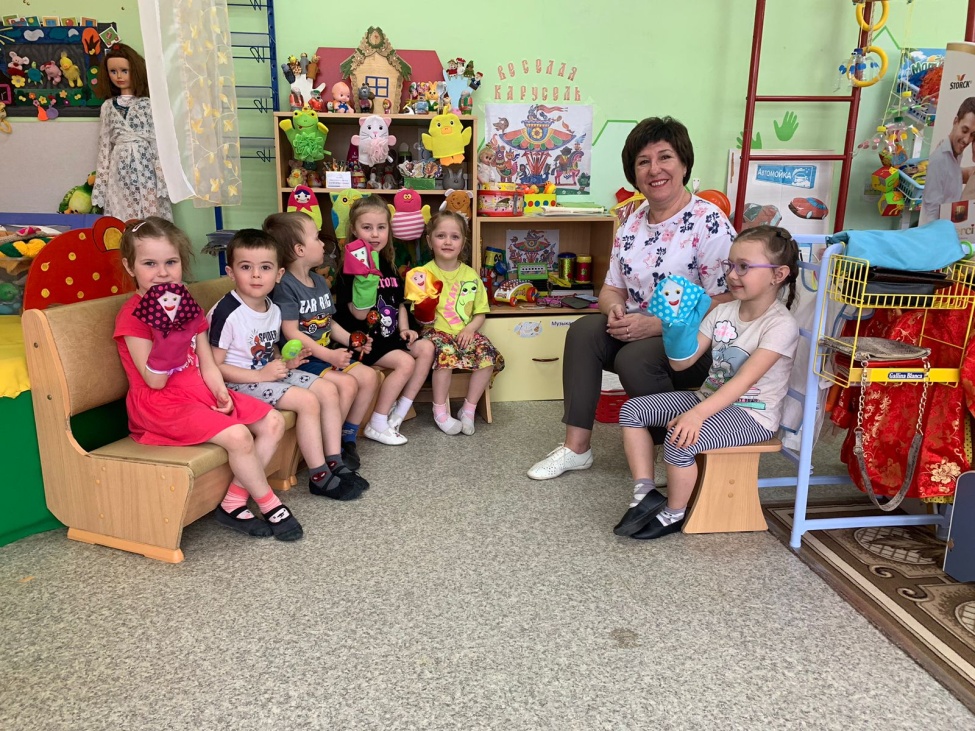 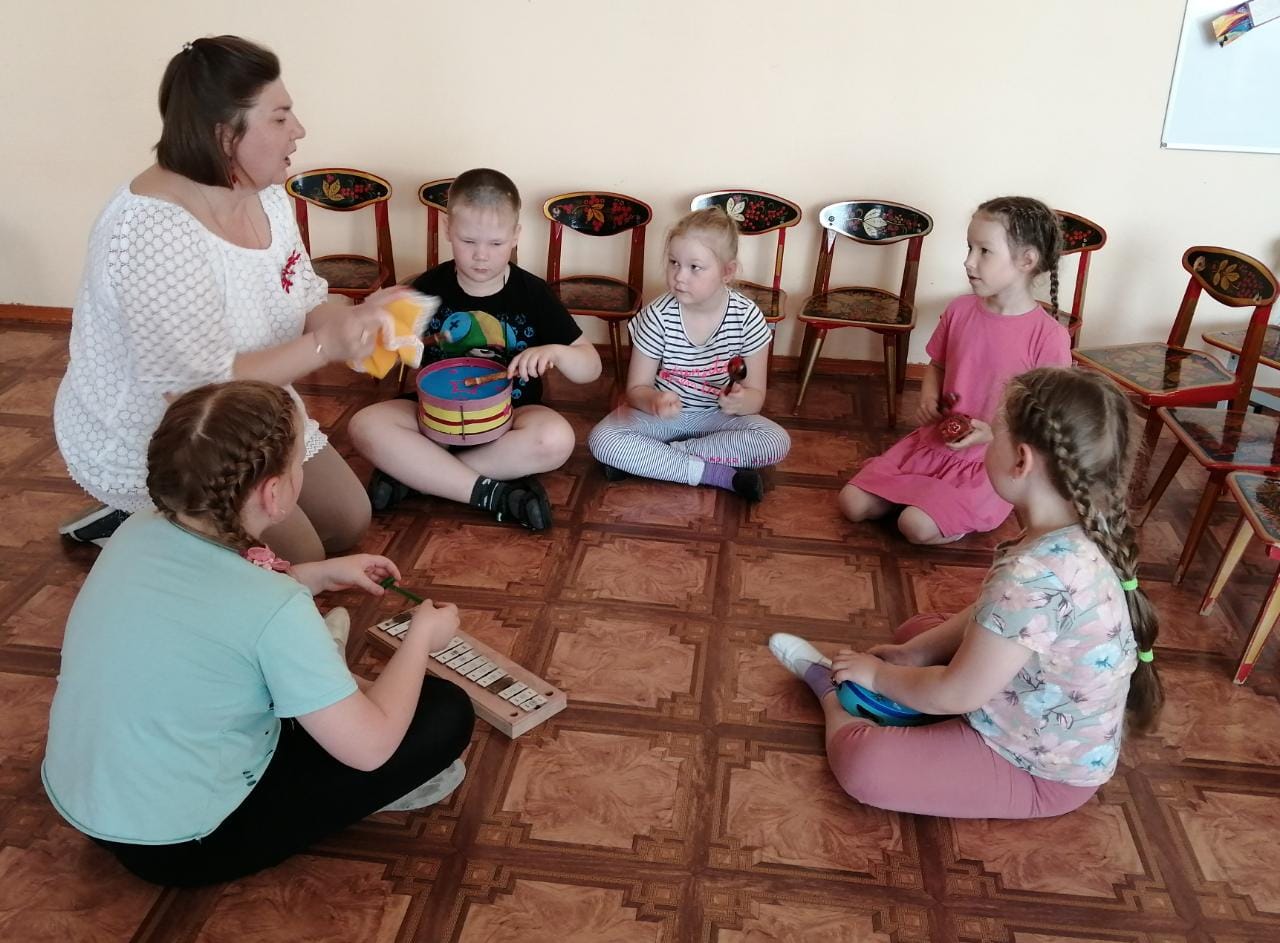 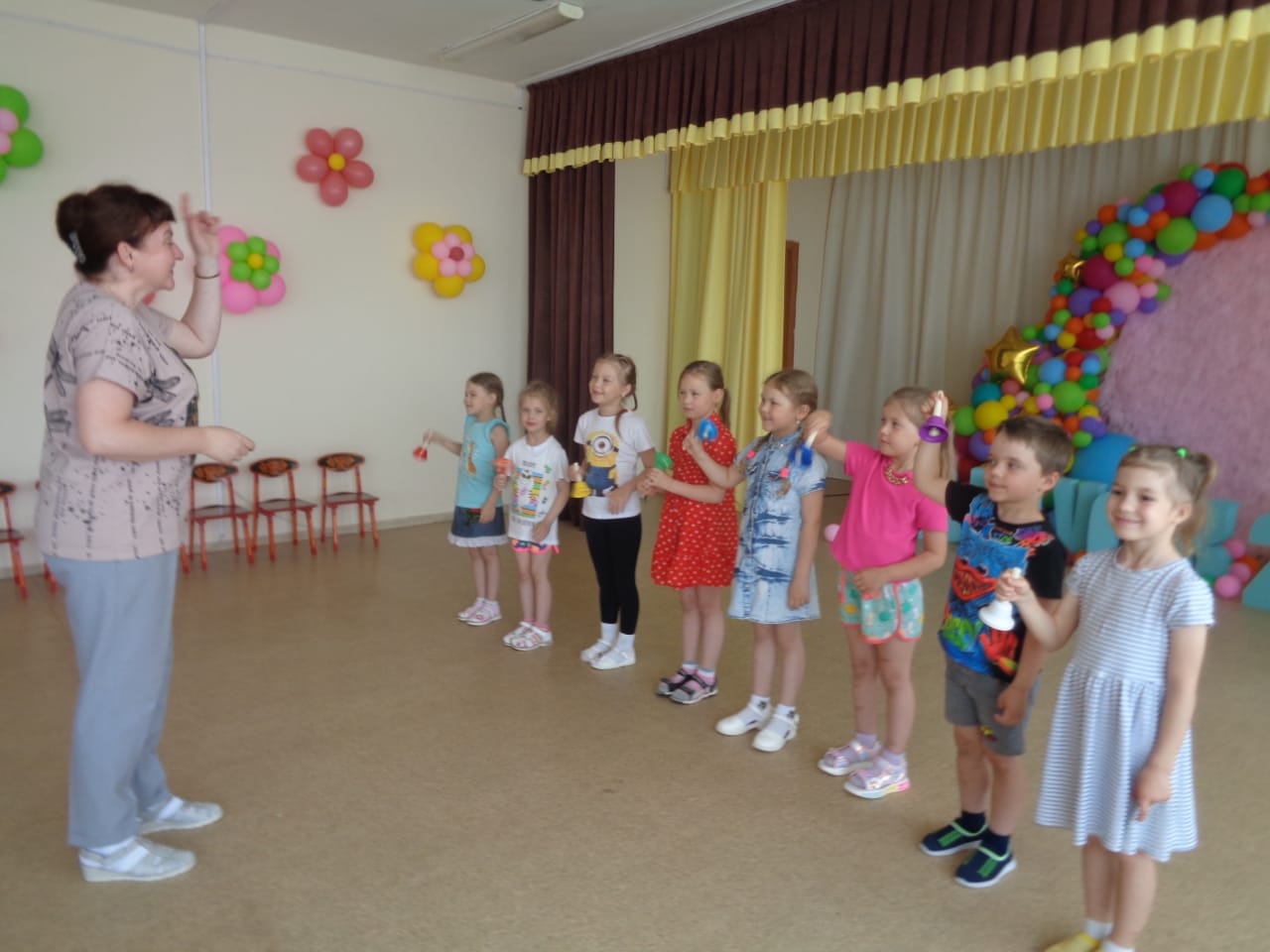 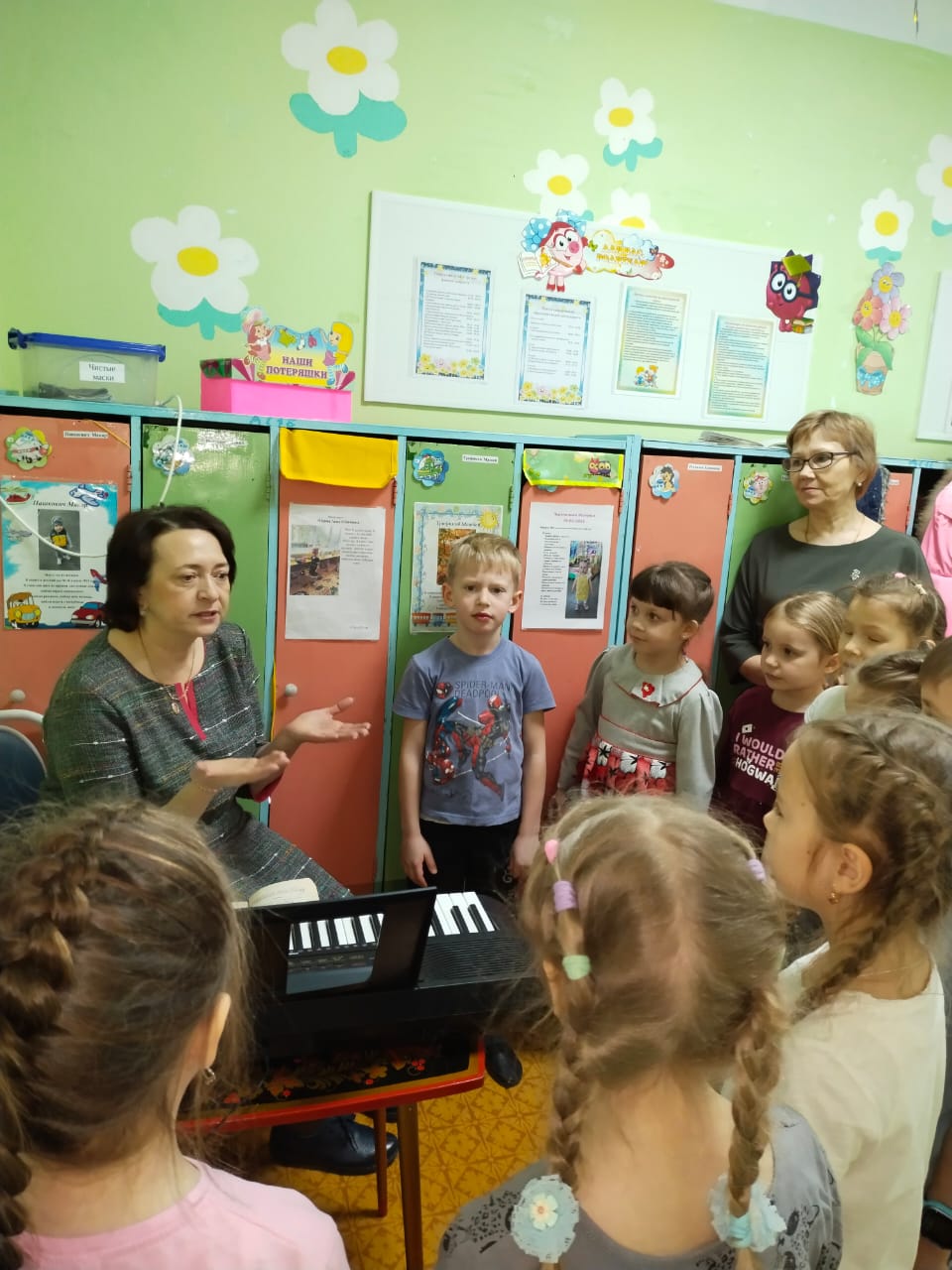 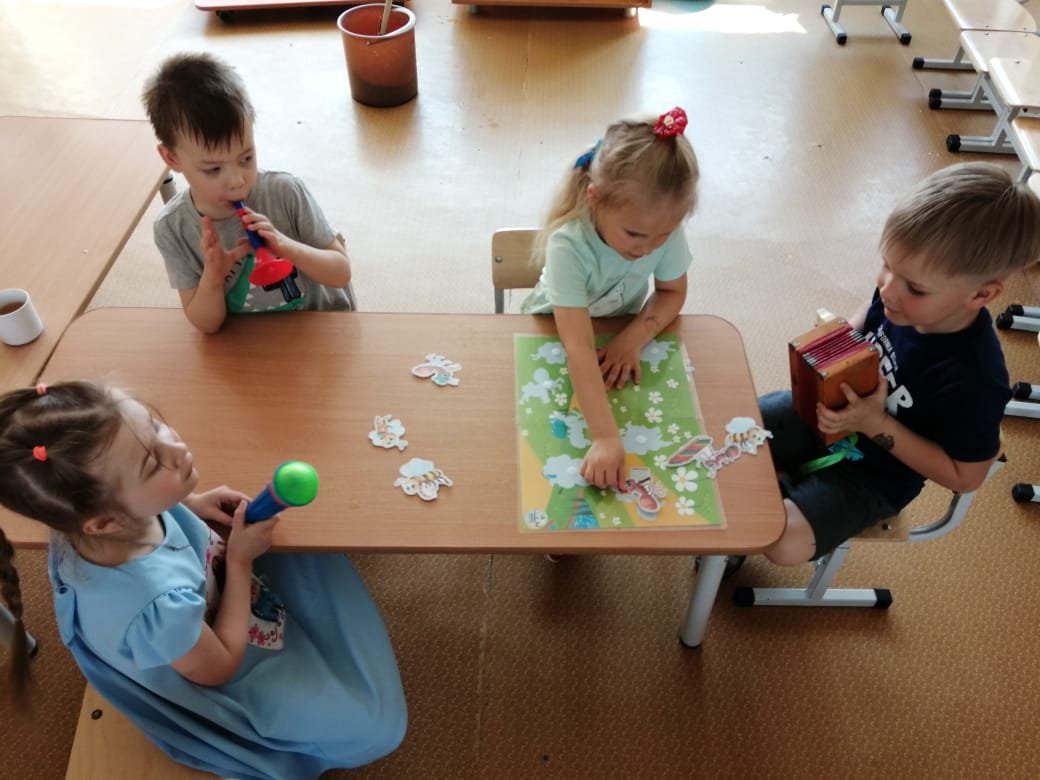 